lab2.RbrintzbWed Oct 14 09:46:26 2015library(ggplot2)## Warning: package 'ggplot2' was built under R version 3.2.2load(url("http://stat511.cwick.co.nz/data/cdc.rda"))
males <- subset(cdc, gender == 'm')
head(males)##      genhlth exerany hlthplan smoke100 height weight wtdesire age gender
## 1       good       0        1        0     70    175      175  77      m
## 7  very good       1        1        0     71    194      185  31      m
## 8  very good       0        1        0     67    170      160  45      m
## 10      good       1        1        0     70    180      170  44      m
## 11 excellent       1        1        1     69    186      175  46      m
## 12      fair       1        1        1     69    168      148  62      m# 1 What is the average age of female respondents?
females = subset(cdc,gender=="f")
mean(females$age)## [1] 45.79772# 2 Find the median weight of respondents without health insurance. (Hint: create a new data.frame of people without health insurance, then find the median of the weight column in that new data.frame. There is a median function.)
nohealth=subset(cdc,hlthplan==0)
median(nohealth$weight)## [1] 163#or in one line
median(subset(cdc,hlthplan==0)$weight)## [1] 163# 3 Find the median weight of respondents without health insurance and who had not exercised in the last month.
nohealthnoex=subset(cdc,hlthplan==0 & exerany==0)
median(nohealthnoex$weight)## [1] 160# 4 How many females are younger than age 30?
dim(subset(females,age < 30))## [1] 2168    9#or
length(subset(females,age < 30)$age)## [1] 2168# 5 (Harder) Find the average difference between weight and wtdesire (the desired weight) for all respondents and for males and females separately.
mean(cdc$weight - cdc$wtdesire)## [1] 14.5891mean(males$weight - males$wtdesire)## [1] 10.70613mean(females$weight - females$wtdesire)## [1] 18.15118######### Plotting ######
#1 
qplot(gender,age,data=cdc)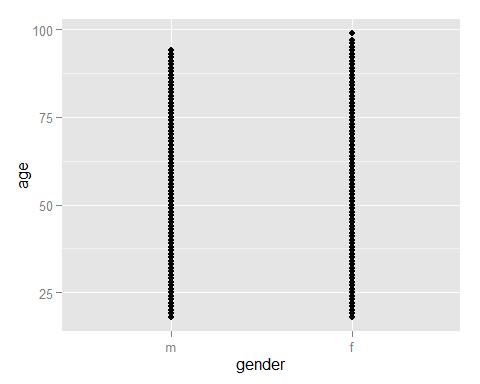 #2 
qplot(age,data=cdc) + facet_wrap(~gender,nrow=2)## stat_bin: binwidth defaulted to range/30. Use 'binwidth = x' to adjust this.
## stat_bin: binwidth defaulted to range/30. Use 'binwidth = x' to adjust this.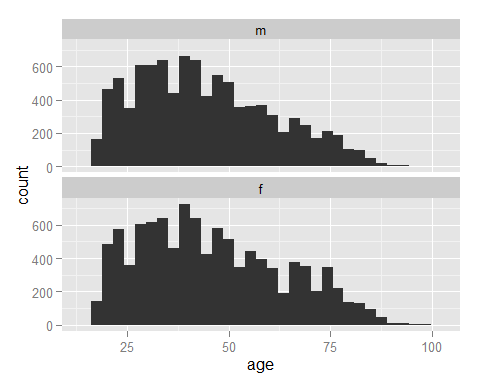 #3
qplot(factor(exerany),weight,data=cdc,geom="boxplot")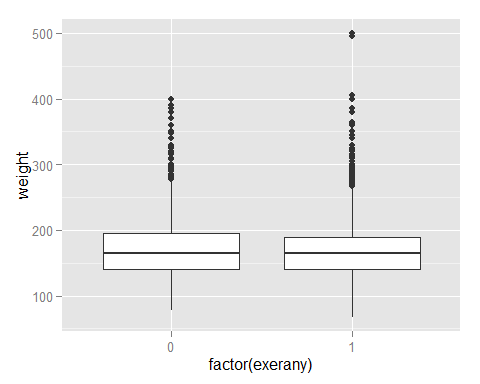 #4
qplot(gender,weight,data=cdc,color=gender,geom="boxplot")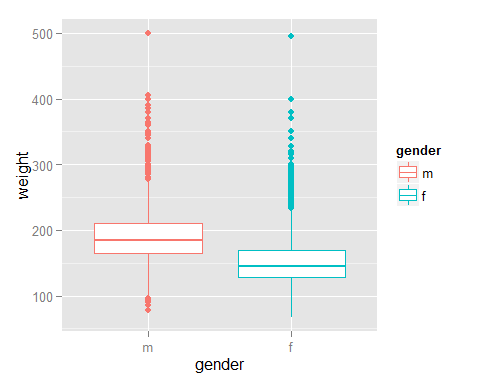 #5
qplot(factor(exerany),weight,geom="violin",data=cdc) + facet_wrap(~gender)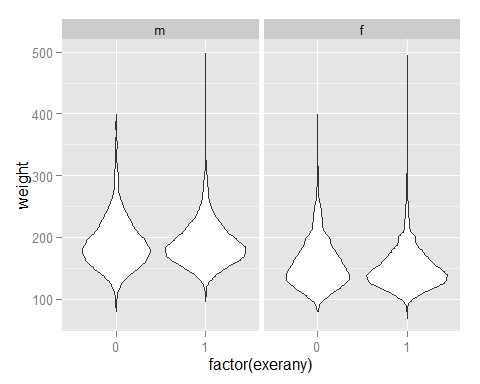 #7
qplot(factor(exerany),weight,geom="violin",data=cdc) + facet_wrap(~gender) + theme_bw()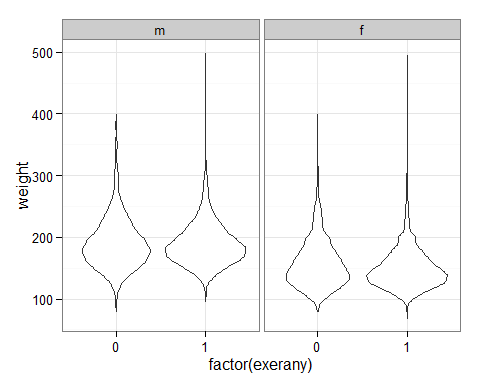 #8
qplot(factor(exerany),weight,geom="violin",data=cdc) + facet_wrap(~gender) + theme_bw() +
  ggtitle("Hello,I'm a title")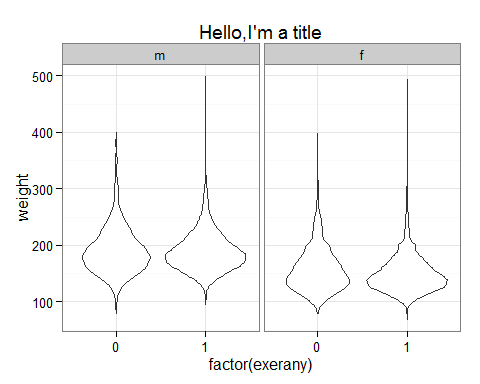 